                                                                                                                                            № 31  03  июля 2020 г.  29.06.2020Г № 80РОССИЙСКАЯ ФЕДЕРАЦИЯИРКУТСКАЯ ОБЛАСТЬНИЖНЕУДИНСКИЙ РАЙОНД У М АЗАРЕЧНОГО МУНИЦИПАЛЬНОГО ОБРАЗОВАНИЯСЕЛЬСКОГО ПОСЕЛЕНИЯРЕШЕНИЕ«О БЮДЖЕТЕ ЗАРЕЧНОГО МУНИЦИПАЛЬНОГО ОБРАЗОВАНИЯ НА 2020 ГОД И НА ПЛАНОВЫЙ ПЕРИОД 2021 И 2022 ГОДОВ»      Руководствуясь ст.14 Федерального Закона «Об общих принципах организации местного самоуправления в Российской Федерации» от 06.10.2003г. № 131-ФЗ, ст.ст. 9, 153 Бюджетного кодекса Российской Федерации, Положением о бюджетном процессе в Заречном муниципальном образовании, Уставом Заречного муниципального образования, Дума Заречного муниципального образования РЕШИЛА:Статья 1       Внести в решение Думы от 25 декабря 2019 года № 61 «О бюджете Заречного муниципального образования на 2020 год и на плановый период 2021 и 2022 годов» следующие изменения: статью 1 изложить в следующей редакции:         «1. Утвердить основные характеристики бюджета Заречного муниципального образования (далее – муниципальное образование) на 2020 год:прогнозируемый общий объем доходов бюджета муниципального образования в сумме  6 898 081,0 рублей, из них объем межбюджетных трансфертов, получаемых из других бюджетов бюджетной системы Российской Федерации, в сумме 6 473 081,0 рублей;        общий объем расходов бюджета муниципального образования в сумме 7 126 036,56 рублей;          размер дефицита бюджета муниципального образования в сумме 227 955,56 рублей. Установить, что превышение дефицита бюджета муниципального образования над ограничениями, установленными статьей 92.1 Бюджетного кодекса Российской Федерации осуществлено в пределах суммы снижения остатков средств на счетах по учету средств бюджета муниципального образования в объеме 212 017,56 рублей;       дефицит бюджета муниципального образования составляет 3,75 % утвержденного общего годового объема доходов бюджета муниципального образования без учета остатков средств на счетах по учету средств бюджета и утвержденного объема безвозмездных поступленийУтвердить основные характеристики бюджета муниципального образования на плановый период 2021 и 2022 годов:прогнозируемый общий объем доходов бюджета муниципального образования на 2021 год в сумме 6 963 600,0 рублей, из них объем межбюджетных трансфертов, получаемых из других бюджетов бюджетной системы Российской Федерации, в сумме 6 553 600,0 рублей, на 2022 год в сумме 5 369 100,0 рублей, из них объем межбюджетных трансфертов, получаемых из других бюджетов бюджетной системы Российской Федерации, в сумме 4 929 600,0  рублей;общий объем расходов бюджета муниципального образования на 2021 год в сумме 6 978 975,0 рублей, в том числе условно утвержденные расходы в сумме 133 202,0 рублей, на 2022 год в сумме 5 375 206,0 рублей, в том числе условно утвержденные расходы в сумме 252 270,0 рублей;            размер дефицита бюджета муниципального образования на 2021 год в сумме        15 375,0 рублей, или 3,75 % утвержденного общего годового объема доходов бюджета муниципального образования без учета утвержденного объема безвозмездных поступлений, на 2022 год в сумме 16 106,0 рублей, или 3,75 % утвержденного общего годового объема доходов бюджета муниципального образования без учета утвержденного объема безвозмездных поступлений»;Приложения 1,2,5,6,7,9,10,11,12,13,14,15,16 изложить в новой редакции (прилагаются).       Статья  2        Настоящее решение вступает в силу после дня его официального опубликования.Глава Заречногомуниципального образования:                                                                     А.И. РоманенкоЗАРЕЧНОГОСЕЛЬСКОГО  ПОСЕЛЕНИЯПриложение №  1к решению ДумыЗаречного муниципального образования№ 80    от “ 29 ” июня 2020 г.Приложение №  1к решению ДумыЗаречного муниципального образования№ 80    от “ 29 ” июня 2020 г.Приложение №  1к решению ДумыЗаречного муниципального образования№ 80    от “ 29 ” июня 2020 г.Прогнозируемыедоходы бюджета Заречного муниципального образования на 2020 годПрогнозируемыедоходы бюджета Заречного муниципального образования на 2020 годПрогнозируемыедоходы бюджета Заречного муниципального образования на 2020 годнаименованиеКБКсумма,рубНАЛОГОВЫЕ И НЕНАЛОГОВЫЕ ДОХОДЫ  1  00  00000  00  0000  000425 000,00НАЛОГИ НА ПРИБЫЛЬ, ДОХОДЫ  1  01  00000  00  0000  000113 500,00Налог на доходы физических лиц  1  01  02000  01  0000  110113 500,00Налог на доходы физических лиц с доходов, источником которых является налоговый агент, за исключением доходов, в отношении которых исчисление и уплата налога осуществляются в соответствии со статьями 227, 227.1 и 228 Налогового кодекса Российской Федерации  1  01  02010  01  0000  110113 500,00НАЛОГИ НА ТОВАРЫ (РАБОТЫ, УСЛУГИ), РЕАЛИЗУЕМЫЕ НА ТЕРРИТОРИИ РОССИЙСКОЙ ФЕДЕРАЦИИ1  03  00000  00  0000  110224 600,00Акцизы по подакцизным товарам (продукции), производимым на территории Российской Федерации1  03  02000  01  0000  110224 600,00Доходы от уплаты акцизов на дизельное топливо, подлежащие распределению между бюджетами субъектов Российской Федерации и местными бюджетами с учетом установленных дифференцированных нормативов отчислений в местные бюджеты (по нормативам, установленным Федеральным законом о федеральном бюджете в целях формирования дорожных фондов субъектов Российской Федерации)1  03  02231  01  0000  110101 800,00Доходы от уплаты акцизов на моторные масла для дизельных и (или) карбюраторных (инжекторных) двигателей, подлежащие распределению между бюджетами субъектов Российской Федерации и местными бюджетами с учетом установленных дифференцированных нормативов отчислений в местные бюджеты (по нормативам, установленным Федеральным законом о федеральном бюджете в целях формирования дорожных фондов субъектов Российской Федерации)1  03  02241  01  0000  110800,00Доходы от уплаты акцизов на автомобильный бензин, подлежащие распределению между бюджетами субъектов Российской Федерации и местными бюджетами с учетом установленных дифференцированных нормативов отчислений в местные бюджеты (по нормативам, установленным Федеральным законом о федеральном бюджете в целях формирования дорожных фондов субъектов Российской Федерации)1  03  02251  01  0000  110138 400,00Доходы от уплаты акцизов на прямогонный бензин, подлежащие распределению между бюджетами субъектов Российской Федерации и местными бюджетами с учетом установленных дифференцированных нормативов отчислений в местные бюджеты (по нормативам, установленным Федеральным законом о федеральном бюджете в целях формирования дорожных фондов субъектов Российской Федерации)1  03  02261  01  0000  110-16 400,00НАЛОГИ НА ИМУЩЕСТВО1  06  00000  00  0000  00045 900,00Налог на имущество физических лиц1  06  01000  00  0000  110300,00Налог на имущество физических лиц, взимаемый по ставкам, применяемым к объектам налогообложения, расположенным в границах сельских сельских поселений1  06  01030  10  0000  110300,00Земельный налог1  06  06000  00  0000  11045 600,00Земельный налог с организаций  1  06  06030  03  0000  11041 000,00Земельный налог с организаций, обладающих земельным участком, расположенным в границах сельских  поселений 1  06  06033  10  0000  11041 000,00Земельный налог с физических лиц 1  06  06040  00  0000  1104 600,00Земельный налог с физических лиц, обладающих земельным участком, расположенным в границах сельских поселений 1  06  06043  10  0000  1104 600,00ГОСУДАРСТВЕННАЯ ПОШЛИНА1  08  00000  00  0000 0004 000,00Государственная пошлина за совершение нотариальных действий (за исключением действий, совершаемых консульскими учреждениями Российской Федерации)1  08  04000  01  0000 1104 000,00Государственная пошлина за совершение нотариальных действий должностными лицами органов местного самоуправления, уполномоченными в соответствии с законодательными актами Российской Федерации на совершение нотариальных действий 1  08  04020  01  0000 1104 000,00ДОХОДЫ ОТ ОКАЗАНИЯ ПЛАТНЫХ УСЛУГ (РАБОТ) И КОМПЕНСАЦИИ ЗАТРАТ ГОСУДАРСТВА 1  13  00000  00  0000  13012 000,00Доходы от оказания платных услуг (работ) 1  13  01000  00  0000  13012 000,00Прочие доходы от оказания платных услуг (работ)1  13  01990  00  0000  13012 000,00Прочие доходы от оказания платных услуг (работ) получателями средств бюджетов сельских поселений   1  13  01995  10  0000  13012 000,00ШТРАФЫ, САНКЦИИ, ВОЗМЕЩЕНИЕ УЩЕРБА1  16 00000 00 0000 00025 000,00Платежи в целях возмещения причиненного ущерба (убытков)1 16 10000 00 0000 14025 000,00Доходы от денежных взысканий (штрафов), поступающие в счет погашения задолженности, образовавшейся до 1 января 2020 года, подлежащие зачислению в бюджеты бюджетной системы Российской Федерации по нормативам, действовавшим в 2019 году1 16 10120 00 0000 14025 000,00Доходы от денежных взысканий (штрафов), поступающие в счет погашения задолженности, образовавшейся до 1 января 2020 года, подлежащие зачислению в бюджет муниципального образования по нормативам, действовавшим в 2019 году1 16 10123  01 0000 14025 000,00БЕЗВОЗМЕЗДНЫЕ ПОСТУПЛЕНИЯ  2  00  00000  00  0000  0006 473 081,00Безвозмездные поступления от других бюджетов бюджетной системы РФ 2  02  00000 00  0000  0006 473 081,00Дотации бюджетам субъектов РФ и муниципальных образований  2  02  10000  00  0000  1505 937 881,00Дотации на выравнивание  бюджетной обеспеченности  2  02  15001  00  0000  1505 937 881,00Дотации бюджетам сельских поселений на выравнивание  бюджетной обеспеченности  2  02  15001  10  0000  1505 937 881,00Дотации бюджетам  на поддержку мер по обеспечению сбалансированности бюджетов  2  02  15002  00  0000  1500,00Дотации бюджетам сельских поселений на поддержку мер по обеспечению сбалансированности бюджетов  2  02  15002  10  0000  1500,00Субсидии бюджетам субъектов РФ и муниципальных образований (межбюджетные субсидии)  2  02  20000  00  0000  150200 000,00Прочие субсидии  2  02  29999  00  0000 150200 000,00Прочие субсидии бюджетам сельских поселений  2  02  29999  10  0000  150200 000,00Субвенции бюджетам субъектов РФ и муниципальных образований  2  02  30000  00  0000  150126 300,00Субвенции бюджетам на осуществление первичного воинского учета на территориях, где отсутствуют военные комиссариаты  2  02  35118  00  0000  150125 600,00Субвенции бюджетам сельских поселений на осуществление первичного воинского учета на территориях, где отсутствуют военные комиссариаты  2  02  35118  10  0000  150125 600,00Субвенции местным бюджетам на выполнение передаваемых полномочий субъектов Российской Федерации  2  02  30024 00  0000  150700,00Субвенции бюджетам сельских поселений на выполнение передаваемых полномочий субъектов Российской Федерации  2  02  30024 10  0000  150700,00Иные межбюджетные трансферты2  02  04000  00  0000  151208 900,00Прочие межбюджетные трансферты, передаваемые бюджетам  2  02  04999  00  0000  151208 900,00Прочие межбюджетные трансферты, передаваемые бюджетам сельских поселений  2  02  04999  10  0000  151208 900,00Итого доходов 6 898 081,00Глава Заречногомуниципального образования:                                                                          А.И. Романенкомуниципального образования:                                                                          А.И. Романенкомуниципального образования:                                                                          А.И. РоманенкоПриложение №  2к решению Думы Заречного муниципального образования№  80    от “ 29 ” июня 2020 г.Приложение №  2к решению Думы Заречного муниципального образования№  80    от “ 29 ” июня 2020 г.Приложение №  2к решению Думы Заречного муниципального образования№  80    от “ 29 ” июня 2020 г.Приложение №  2к решению Думы Заречного муниципального образования№  80    от “ 29 ” июня 2020 г.Прогнозируемыедоходы бюджета Заречного муниципального образования на плановый период 2021 и 2022 годовПрогнозируемыедоходы бюджета Заречного муниципального образования на плановый период 2021 и 2022 годовПрогнозируемыедоходы бюджета Заречного муниципального образования на плановый период 2021 и 2022 годовПрогнозируемыедоходы бюджета Заречного муниципального образования на плановый период 2021 и 2022 годовнаименованиеКБКсумма,руб20212022НАЛОГОВЫЕ И НЕНАЛОГОВЫЕ ДОХОДЫ  1  00  00000  00  0000  000410 000,00429 500,00НАЛОГИ НА ПРИБЫЛЬ, ДОХОДЫ  1  01  00000  00  0000  000120 200,00128 900,00Налог на доходы физических лиц  1  01  02000  01  0000  110120 200,00128 900,00Налог на доходы физических лиц с доходов, источником которых является налоговый агент, за исключением доходов, в отношении которых исчисление и уплата налога осуществляются в соответствии со статьями 227, 227.1 и 228 Налогового кодекса Российской Федерации  1  01  02010  01  0000  110120 200,00128 900,00НАЛОГИ НА ТОВАРЫ (РАБОТЫ, УСЛУГИ), РЕАЛИЗУЕМЫЕ НА ТЕРРИТОРИИ РОССИЙСКОЙ ФЕДЕРАЦИИ1  03  00000  00  0000  110226 900,00237 700,00Акцизы по подакцизным товарам (продукции), производимым на территории Российской Федерации1  03  02000  01  0000  110226 900,00237 700,00Доходы от уплаты акцизов на дизельное топливо, подлежащие распределению между бюджетами субъектов Российской Федерации и местными бюджетами с учетом установленных дифференцированных нормативов отчислений в местные бюджеты (по нормативам, установленным Федеральным законом о федеральном бюджете в целях формирования дорожных фондов субъектов Российской Федерации)1  03  02231  01  0000  110102 800,00107 700,00Доходы от уплаты акцизов на моторные масла для дизельных и (или) карбюраторных (инжекторных) двигателей, подлежащие распределению между бюджетами субъектов Российской Федерации и местными бюджетами с учетом установленных дифференцированных нормативов отчислений в местные бюджеты (по нормативам, установленным Федеральным законом о федеральном бюджете в целях формирования дорожных фондов субъектов Российской Федерации)1  03  02241  01  0000  110800,00800,00Доходы от уплаты акцизов на автомобильный бензин, подлежащие распределению между бюджетами субъектов Российской Федерации и местными бюджетами с учетом установленных дифференцированных нормативов отчислений в местные бюджеты (по нормативам, установленным Федеральным законом о федеральном бюджете в целях формирования дорожных фондов субъектов Российской Федерации)1  03  02251  01  0000  110139 800,00146 500,00Доходы от уплаты акцизов на прямогонный бензин, подлежащие распределению между бюджетами субъектов Российской Федерации и местными бюджетами с учетом установленных дифференцированных нормативов отчислений в местные бюджеты (по нормативам, установленным Федеральным законом о федеральном бюджете в целях формирования дорожных фондов субъектов Российской Федерации)1  03  02261  01  0000  110-16 500,00-17 300,00НАЛОГИ НА ИМУЩЕСТВО  1  06  00000  00  0000  00045 900,0045 900,00Налог на имущество физических лиц  1  06  01000  00  0000  110300,00300,00Налог на имущество физических лиц, взимаемый по ставкам, применяемым к объектам налогообложения, расположенным в границах сельских сельских поселений  1  06  01030  10  0000  110300,00300,00Земельный налог  1  06  06000  00  0000  11045 600,0045 600,00Земельный налог с организаций   1  06  06030  03  0000  11041 000,0041 000,00Земельный налог с организаций, обладающих земельным участком, расположенным в границах сельских  поселений  1  06  06033  10  0000  11041 000,0041 000,00Земельный налог с физических лиц  1  06  06040  00  0000  1104 600,004 600,00Земельный налог с физических лиц, обладающих земельным участком, расположенным в границах сельских поселений  1  06  06043  10  0000  1104 600,004 600,00ГОСУДАРСТВЕННАЯ ПОШЛИНА1  08  00000  00  0000 0005 000,005 000,00Государственная пошлина за совершение нотариальных действий (за исключением действий, совершаемых консульскими учреждениями Российской Федерации) 1  08  04000  01  0000 1105 000,005 000,00Государственная пошлина за совершение нотариальных действий должностными лицами органов местного самоуправления, уполномоченными в соответствии с законодательными актами Российской Федерации на совершение нотариальных действий 1  08  04020  01  0000 1105 000,005 000,00ДОХОДЫ ОТ ОКАЗАНИЯ ПЛАТНЫХ УСЛУГ (РАБОТ) И КОМПЕНСАЦИИ ЗАТРАТ ГОСУДАРСТВА  1  13  00000  00  0000  13012 000,0012 000,00Доходы от оказания платных услуг (работ)  1  13  01000  00  0000  13012 000,0012 000,00Прочие доходы от оказания платных услуг (работ)1  13  01990  00  0000  13012 000,0012 000,00Прочие доходы от оказания платных услуг (работ) получателями средств бюджетов сельских поселений   1  13  01995  10  0000  13012 000,0012 000,00БЕЗВОЗМЕЗДНЫЕ ПОСТУПЛЕНИЯ  2  00  00000  00  0000  0006 553 600,004 929 600,00Безвозмездные поступления от других бюджетов бюджетной системы РФ 2  02  00000  00  0000  0006 553 600,004 929 600,00Дотации бюджетам субъектов РФ и муниципальных образований  2  02  10000  00  0000  1504 902 700,004 599 800,00Дотации на выравнивание  бюджетной обеспеченности  2  02  15001  00  0000  1504 902 700,004 599 800,00Дотации бюджетам сельских поселений на выравнивание  бюджетной обеспеченности  2  02  15001  10  0000  1504 902 700,004 599 800,00Субсидии бюджетам субъектов РФ и муниципальных образований (межбюджетные субсидии)  2  02  20000  00  0000  1501 524 000,00200 000,00Прочие субсидии  2  02  29999  00  0000 1501 524 000,00200 000,00Прочие субсидии бюджетам сельских поселений  2  02  29999  10  0000  1501 524 000,00200 000,00Субвенции бюджетам субъектов РФ и муниципальных образований  2  02  30000  00  0000  150126 900,00129 800,00Субвенции бюджетам на осуществление первичного воинского учета на территориях, где отсутствуют военные комиссариаты  2  02  35118  00  0000  150126 200,00129 100,00Субвенции бюджетам сельских поселений на осуществление первичного воинского учета на территориях, где отсутствуют военные комиссариаты  2  02  35118  10  0000  150126 200,00129 100,00Субвенции местным бюджетам на выполнение передаваемых полномочий субъектов Российской Федерации  2  02  30024 00  0000  150700,00700,00Субвенции бюджетам сельских поселений на выполнение передаваемых полномочий субъектов Российской Федерации  2  02  30024 10  0000  150700,00700,00Итого доходов 6 963 600,005 359 100,00Глава Заречногомуниципального образования:                                                                          А.И. Романенкомуниципального образования:                                                                          А.И. Романенкомуниципального образования:                                                                          А.И. Романенкомуниципального образования:                                                                          А.И. РоманенкоПриложение № 5к решению Думы Заречного муниципального образования№    80    от “ 29 ” июня 2020 гПриложение № 5к решению Думы Заречного муниципального образования№    80    от “ 29 ” июня 2020 гПриложение № 5к решению Думы Заречного муниципального образования№    80    от “ 29 ” июня 2020 гБЕЗВОЗМЕЗДНЫЕ ПОСТУПЛЕНИЯ В БЮДЖЕТ МУНИЦИПАЛЬНОГО ОБРАЗОВАНИЯ НА 2020 ГОД.БЕЗВОЗМЕЗДНЫЕ ПОСТУПЛЕНИЯ В БЮДЖЕТ МУНИЦИПАЛЬНОГО ОБРАЗОВАНИЯ НА 2020 ГОД.БЕЗВОЗМЕЗДНЫЕ ПОСТУПЛЕНИЯ В БЮДЖЕТ МУНИЦИПАЛЬНОГО ОБРАЗОВАНИЯ НА 2020 ГОД.Наименование Сумма, руб.Дотация на выравнивание бюджетной обеспеченности поселений из районного фонда финансовой поддержки поселений5 647 381,00Дотация на выравнивание бюджетной обеспеченности поселений из фонда финансовой поддержки поселений Иркутской области290 500,00Иные МБТ на решение вопросов местного значения208 900,00Субсидия на реализацию мероприятий перечня проектов народных инициатив 200 000,00Субвенции на осуществление областного государственного полномочия по определению перечня должностных лиц органов местного самоуправления, уполномоченных составлять протоколы об административных правонарушениях, предусмотренных отдельными законами Иркутской области об административной ответственности 700,00Субвенция на осуществление первичного воинского учета на территориях, где отсутствуют военные комиссариаты125 600,00ИТОГО:6 473 081,00Глава Заречногомуниципального образования:                                                                          А.И. Романенкомуниципального образования:                                                                          А.И. РоманенкоПриложение № 6к решению Думы Заречного муниципального образования№   80    от “ 29 ” июня 2020 гПриложение № 6к решению Думы Заречного муниципального образования№   80    от “ 29 ” июня 2020 гПриложение № 6к решению Думы Заречного муниципального образования№   80    от “ 29 ” июня 2020 гПриложение № 6к решению Думы Заречного муниципального образования№   80    от “ 29 ” июня 2020 гБЕЗВОЗМЕЗДНЫЕ ПОСТУПЛЕНИЯ В БЮДЖЕТ МУНИЦИПАЛЬНОГО ОБРАЗОВАНИЯ НА ПЛАНОВЫЙ ПЕРИОД 2021 И 2022 ГОДОВ.БЕЗВОЗМЕЗДНЫЕ ПОСТУПЛЕНИЯ В БЮДЖЕТ МУНИЦИПАЛЬНОГО ОБРАЗОВАНИЯ НА ПЛАНОВЫЙ ПЕРИОД 2021 И 2022 ГОДОВ.БЕЗВОЗМЕЗДНЫЕ ПОСТУПЛЕНИЯ В БЮДЖЕТ МУНИЦИПАЛЬНОГО ОБРАЗОВАНИЯ НА ПЛАНОВЫЙ ПЕРИОД 2021 И 2022 ГОДОВ.БЕЗВОЗМЕЗДНЫЕ ПОСТУПЛЕНИЯ В БЮДЖЕТ МУНИЦИПАЛЬНОГО ОБРАЗОВАНИЯ НА ПЛАНОВЫЙ ПЕРИОД 2021 И 2022 ГОДОВ.Наименование 2021 год, руб.2022 год, руб.2022 год, руб.Дотация на выравнивание бюджетной обеспеченности поселений из районного фонда финансовой поддержки поселений4 651 800,004 321 200,00Дотация на выравнивание бюджетной обеспеченности поселений из фонда финансовой поддержки поселений Иркутской области250 900,00278 600,00Субсидия на развитие домов культуры на 2020 год и плановый период 2021 и 2022 годов1 324 000,000,00Субсидия на реализацию мероприятий перечня проектов народных инициатив 200 000,00200 000,00Субвенции на осуществление областного государственного полномочия по определению перечня должностных лиц органов местного самоуправления, уполномоченных составлять протоколы об административных правонарушениях, предусмотренных отдельными законами Иркутской области об административной ответственности (за счёт средств областного бюджета)700,00700,00Субвенция на осуществление первичного воинского учета на территориях, где отсутствуют военные комиссариаты (за счёт средств федерального бюджета)126 200,00129 100,00ИТОГО:6 553 600,004 929 600,00Глава Заречногомуниципального образования:                                                                          А.И. Романенкомуниципального образования:                                                                          А.И. Романенкомуниципального образования:                                                                          А.И. Романенкомуниципального образования:                                                                          А.И. РоманенкоПриложение № 7к решению ДумыЗаречного муниципального образования№   80    от “ 29 ” июня 2020 гПриложение № 7к решению ДумыЗаречного муниципального образования№   80    от “ 29 ” июня 2020 гМежбюджетные трансферты на осуществление части полномочий по решению вопросов местного значения из бюджетов поселений бюджету муниципального района в соответствии с заключенным соглашением на 2020 год.Межбюджетные трансферты на осуществление части полномочий по решению вопросов местного значения из бюджетов поселений бюджету муниципального района в соответствии с заключенным соглашением на 2020 год.Наименование переданных полномочий2020 год, руб.Межбюджетные трансферты на исполнение полномочий по формированию, исполнению бюджета поселения и контролю за исполнением бюджета506 444,00Межбюджетные трансферты на исполнение полномочий в области градостроительной деятельности17 806,00Межбюджетные трансферты на исполнение полномочий по определению поставщиков (подрядчиков, исполнителей)9 057,00Межбюджетные трансферты на исполнение полномочий контрольно-счетных органов поселений21 039,00Итого:554 346,00Глава Заречногомуниципального образования:                                                     А.И. Романенкомуниципального образования:                                                     А.И. РоманенкоПриложение № 9к решению Думы Заречного  муниципального образования№   80    от “ 29 ” июня 2020 г.Приложение № 9к решению Думы Заречного  муниципального образования№   80    от “ 29 ” июня 2020 г.Приложение № 9к решению Думы Заречного  муниципального образования№   80    от “ 29 ” июня 2020 г.Приложение № 9к решению Думы Заречного  муниципального образования№   80    от “ 29 ” июня 2020 г.Приложение № 9к решению Думы Заречного  муниципального образования№   80    от “ 29 ” июня 2020 г.Приложение № 9к решению Думы Заречного  муниципального образования№   80    от “ 29 ” июня 2020 г.РАСПРЕДЕЛЕНИЕ БЮДЖЕТНЫХ АССИГНОВАНИЙ ПО РАЗДЕЛАМ, ПОДРАЗДЕЛАМ, ЦЕЛЕВЫМ СТАТЬЯМ (МУНИЦИПАЛЬНЫМ ПРОГРАММАМ И НЕПРОГРАММНЫМ НАПРАВЛЕНИЯМ ДЕЯТЕЛЬНОСТИ) И ГРУППАМ ВИДОВ РАСХОДОВ КЛАССИФИКАЦИИ РАСХОДОВ БЮДЖЕТА  МУНИЦИПАЛЬНОГО ОБРАЗОВАНИЯ  В ВЕДОМСТВЕННОЙ СТРУКТУРЕ РАСХОДОВ НА 2020 ГОДРАСПРЕДЕЛЕНИЕ БЮДЖЕТНЫХ АССИГНОВАНИЙ ПО РАЗДЕЛАМ, ПОДРАЗДЕЛАМ, ЦЕЛЕВЫМ СТАТЬЯМ (МУНИЦИПАЛЬНЫМ ПРОГРАММАМ И НЕПРОГРАММНЫМ НАПРАВЛЕНИЯМ ДЕЯТЕЛЬНОСТИ) И ГРУППАМ ВИДОВ РАСХОДОВ КЛАССИФИКАЦИИ РАСХОДОВ БЮДЖЕТА  МУНИЦИПАЛЬНОГО ОБРАЗОВАНИЯ  В ВЕДОМСТВЕННОЙ СТРУКТУРЕ РАСХОДОВ НА 2020 ГОДРАСПРЕДЕЛЕНИЕ БЮДЖЕТНЫХ АССИГНОВАНИЙ ПО РАЗДЕЛАМ, ПОДРАЗДЕЛАМ, ЦЕЛЕВЫМ СТАТЬЯМ (МУНИЦИПАЛЬНЫМ ПРОГРАММАМ И НЕПРОГРАММНЫМ НАПРАВЛЕНИЯМ ДЕЯТЕЛЬНОСТИ) И ГРУППАМ ВИДОВ РАСХОДОВ КЛАССИФИКАЦИИ РАСХОДОВ БЮДЖЕТА  МУНИЦИПАЛЬНОГО ОБРАЗОВАНИЯ  В ВЕДОМСТВЕННОЙ СТРУКТУРЕ РАСХОДОВ НА 2020 ГОДРАСПРЕДЕЛЕНИЕ БЮДЖЕТНЫХ АССИГНОВАНИЙ ПО РАЗДЕЛАМ, ПОДРАЗДЕЛАМ, ЦЕЛЕВЫМ СТАТЬЯМ (МУНИЦИПАЛЬНЫМ ПРОГРАММАМ И НЕПРОГРАММНЫМ НАПРАВЛЕНИЯМ ДЕЯТЕЛЬНОСТИ) И ГРУППАМ ВИДОВ РАСХОДОВ КЛАССИФИКАЦИИ РАСХОДОВ БЮДЖЕТА  МУНИЦИПАЛЬНОГО ОБРАЗОВАНИЯ  В ВЕДОМСТВЕННОЙ СТРУКТУРЕ РАСХОДОВ НА 2020 ГОДРАСПРЕДЕЛЕНИЕ БЮДЖЕТНЫХ АССИГНОВАНИЙ ПО РАЗДЕЛАМ, ПОДРАЗДЕЛАМ, ЦЕЛЕВЫМ СТАТЬЯМ (МУНИЦИПАЛЬНЫМ ПРОГРАММАМ И НЕПРОГРАММНЫМ НАПРАВЛЕНИЯМ ДЕЯТЕЛЬНОСТИ) И ГРУППАМ ВИДОВ РАСХОДОВ КЛАССИФИКАЦИИ РАСХОДОВ БЮДЖЕТА  МУНИЦИПАЛЬНОГО ОБРАЗОВАНИЯ  В ВЕДОМСТВЕННОЙ СТРУКТУРЕ РАСХОДОВ НА 2020 ГОДРАСПРЕДЕЛЕНИЕ БЮДЖЕТНЫХ АССИГНОВАНИЙ ПО РАЗДЕЛАМ, ПОДРАЗДЕЛАМ, ЦЕЛЕВЫМ СТАТЬЯМ (МУНИЦИПАЛЬНЫМ ПРОГРАММАМ И НЕПРОГРАММНЫМ НАПРАВЛЕНИЯМ ДЕЯТЕЛЬНОСТИ) И ГРУППАМ ВИДОВ РАСХОДОВ КЛАССИФИКАЦИИ РАСХОДОВ БЮДЖЕТА  МУНИЦИПАЛЬНОГО ОБРАЗОВАНИЯ  В ВЕДОМСТВЕННОЙ СТРУКТУРЕ РАСХОДОВ НА 2020 ГОДНаименованиеКВСРКФСРКЦСРКВРСумма, руб.Администрация Заречного муниципального образования - администрация сельского поселенияАдминистрация Заречного муниципального образования - администрация сельского поселенияАдминистрация Заречного муниципального образования - администрация сельского поселенияАдминистрация Заречного муниципального образования - администрация сельского поселенияАдминистрация Заречного муниципального образования - администрация сельского поселения7 126 036,56ОБЩЕГОСУДАРСТВЕННЫЕ ВОПРОСЫ01004 160 191,70Функционирование высшего должностного лица субъекта Российской Федерации и муниципального образованияФункционирование высшего должностного лица субъекта Российской Федерации и муниципального образования0102690 606,06Непрограммные расходы01020900000000690 606,06Высшее должностоное лицо органов местного самоуправленияВысшее должностоное лицо органов местного самоуправления01020910000000690 606,06Реализация направлений расходов муниципальной программы, подпрограммы муниципальной программы, задачи, направления, а также непрограммным направлениям расходов органов местного самоуправленияРеализация направлений расходов муниципальной программы, подпрограммы муниципальной программы, задачи, направления, а также непрограммным направлениям расходов органов местного самоуправления01020910049999690 606,06Расходы на выплаты персоналу в целях обеспечения выполнения функций государственными (муниципальными) органами, казенными учреждениями, органами управления государственными внебюджетными фондами98501020910049999100690 606,06Функционирование Правительства Российской Федерации, высших исполнительных органов государственной власти субъектов Российской Федерации, местных администрацийФункционирование Правительства Российской Федерации, высших исполнительных органов государственной власти субъектов Российской Федерации, местных администраций01042 951 698,94Непрограммные расходы010409000000002 951 698,94Центральный аппарат010409200000002 951 698,94Реализация направлений расходов муниципальной программы, подпрограммы муниципальной программы, задачи, направления, а также непрограммным направлениям расходов органов местного самоуправленияРеализация направлений расходов муниципальной программы, подпрограммы муниципальной программы, задачи, направления, а также непрограммным направлениям расходов органов местного самоуправления010409200499992 661 198,94Расходы на выплаты персоналу в целях обеспечения выполнения функций государственными (муниципальными) органами, казенными учреждениями, органами управления государственными внебюджетными фондами985010409200499991002 071 441,25Закупка товаров, работ и услуг для обеспечения государственных (муниципальных) нужд98501040920049999200580 754,69Иные бюджетные ассигнования985010409200499998009 003,00Финансирование за счет дотации на выравнивание бюджетной обеспеченности поселений (областные средства)Финансирование за счет дотации на выравнивание бюджетной обеспеченности поселений (областные средства)01040920071010290 500,00Расходы на выплаты персоналу в целях обеспечения выполнения функций государственными (муниципальными) органами, казенными учреждениями, органами управления государственными внебюджетными фондами98501040920071010100290 500,00Обеспечение проведения выборов и референдумов0107331 000,00Непрограммные расходы01070900000000331 000,00Проведения выборов01070930000000331 000,00Проведение выборов главы муниципального образованияПроведение выборов главы муниципального образования01070930100000331 000,00Реализация направлений расходов муниципальной программы, подпрограммы муниципальной программы, задачи, направления, а также непрограммным направлениям расходов органов местного самоуправленияРеализация направлений расходов муниципальной программы, подпрограммы муниципальной программы, задачи, направления, а также непрограммным направлениям расходов органов местного самоуправления01070930149999331 000,00Иные бюджетные ассигнования98501070930149999800331 000,00Резервные фонды01115 000,00Непрограммные расходы011109000000005 000,00Резервные фонды местных администраций011109400000005 000,00Реализация направлений расходов муниципальной программы, подпрограммы муниципальной программы, задачи, направления, а также непрограммным направлениям расходов органов местного самоуправленияРеализация направлений расходов муниципальной программы, подпрограммы муниципальной программы, задачи, направления, а также непрограммным направлениям расходов органов местного самоуправления011109400499995 000,00Иные бюджетные ассигнования985011109400499998005 000,00Другие общегосударственные вопросы0113181 886,70Непрограммные расходы01130900000000181 886,70Выполнение других обязательств муниципального образованияВыполнение других обязательств муниципального образования01130980000000181 186,70Реализация направлений расходов муниципальной программы, подпрограммы муниципальной программы, задачи, направления, а также непрограммные направления расходов органов местного самоуправленияРеализация направлений расходов муниципальной программы, подпрограммы муниципальной программы, задачи, направления, а также непрограммные направления расходов органов местного самоуправления01130980049999181 186,70Закупка товаров, работ и услуг для обеспечения государственных (муниципальных) нужд98501130980049999200181 186,70Субвенции на осуществление областного государственного полномочия по определению перечня должностных лиц органов местного самоуправления, уполномоченных составлять протоколы об административных правонарушениях, предусмотренных отдельными законами Иркутской области об административной ответственностиСубвенции на осуществление областного государственного полномочия по определению перечня должностных лиц органов местного самоуправления, уполномоченных составлять протоколы об административных правонарушениях, предусмотренных отдельными законами Иркутской области об административной ответственности011309A0073150700,00Закупка товаров, работ и услуг для обеспечения государственных (муниципальных) нужд985011309A0073150200700,00НАЦИОНАЛЬНАЯ ОБОРОНА0200125 600,00Мобилизационная и вневойсковая подготовка0203125 600,00Субвенции на осуществление первичного воинского учета на территориях, где отсутствуют военные комиссариатыСубвенции на осуществление первичного воинского учета на территориях, где отсутствуют военные комиссариаты020309В0051180125 600,00Расходы на выплаты персоналу в целях обеспечения выполнения функций государственными (муниципальными) органами, казенными учреждениями, органами управления государственными внебюджетными фондами985020309В0051180100121 300,00Закупка товаров, работ и услуг для обеспечения государственных (муниципальных) нужд985020309В00511802004 300,00НАЦИОНАЛЬНАЯ БЕЗОПАСНОСТЬ И ПРАВООХРАНИТЕЛЬНАЯ ДЕЯТЕЛЬНОСТЬНАЦИОНАЛЬНАЯ БЕЗОПАСНОСТЬ И ПРАВООХРАНИТЕЛЬНАЯ ДЕЯТЕЛЬНОСТЬ03002 000,00Обеспечение пожарной безопасности03102 000,00Муниципальная программа Обеспечение комплексных мер противодействия чрезвычайным ситуациям природного и техногенного характераМуниципальная программа Обеспечение комплексных мер противодействия чрезвычайным ситуациям природного и техногенного характера031030000000002 000,00Подпрограмма Предупреждение чрезвычайных ситуаций и обеспечение пожарной безопасности в муниципальном образованииПодпрограмма Предупреждение чрезвычайных ситуаций и обеспечение пожарной безопасности в муниципальном образовании031030100000002 000,00Реализация направлений расходов муниципальной программы, подпрограммы муниципальной программы, задачи, направления, а также непрограммным направлениям расходов органов местного самоуправленияРеализация направлений расходов муниципальной программы, подпрограммы муниципальной программы, задачи, направления, а также непрограммным направлениям расходов органов местного самоуправления031030100499992 000,00Закупка товаров, работ и услуг для обеспечения государственных (муниципальных) нужд985031030100499992002 000,00НАЦИОНАЛЬНАЯ ЭКОНОМИКА0400250 411,86Дорожное хозяйство (дорожные фонды)0409247 654,86Развитие дорожного хозяйства04094000000000247 654,86Подпрограмма Развитие автомобильных дорог общего пользования находящихся в муниципальной собственности муниципального образованияПодпрограмма Развитие автомобильных дорог общего пользования находящихся в муниципальной собственности муниципального образования04094010000000247 654,86Реализация направлений расходов муниципальной программы, подпрограммы муниципальной программы, задачи, направления, а также непрограммным направлениям расходов органов местного самоуправленияРеализация направлений расходов муниципальной программы, подпрограммы муниципальной программы, задачи, направления, а также непрограммным направлениям расходов органов местного самоуправления04094010049999247 654,86Закупка товаров, работ и услуг для обеспечения государственных (муниципальных) нужд98504094010049999200247 654,86Другие вопросы в области национальной экономики04122 757,00Непрограммные расходы041209000000002 757,00Выполнение других обязательств муниципального образованияВыполнение других обязательств муниципального образования041209800000002 757,00Реализация направлений расходов муниципальной программы, подпрограммы муниципальной программы, задачи, направления, а также непрограммные направления расходов органов местного самоуправленияРеализация направлений расходов муниципальной программы, подпрограммы муниципальной программы, задачи, направления, а также непрограммные направления расходов органов местного самоуправления041209800499992 757,00Закупка товаров, работ и услуг для обеспечения государственных (муниципальных) нужд985041209800499992002 757,00ЖИЛИЩНО-КОММУНАЛЬНОЕ ХОЗЯЙСТВО0500367 613,00Коммунальное хозяйство0502158 684,35Муниципальная программа "Развитие жилищно-коммунального хозяйства"Муниципальная программа "Развитие жилищно-коммунального хозяйства"05025000000000158 684,35Обеспечение населения качественной питьевой водойОбеспечение населения качественной питьевой водой05025020000000158 684,35Реализация направлений расходов муниципальной программы, подпрограммы муниципальной программы, задачи, направления, а также непрограммным направлениям расходов органов местного самоуправленияРеализация направлений расходов муниципальной программы, подпрограммы муниципальной программы, задачи, направления, а также непрограммным направлениям расходов органов местного самоуправления05025020049999158 684,35Закупка товаров, работ и услуг для обеспечения государственных (муниципальных) нужд98505025020049999200158 684,35Благоустройство0503208 928,65Муниципальная программа "Развитие жилищно-коммунального хозяйства"Муниципальная программа "Развитие жилищно-коммунального хозяйства"05035000000000208 928,65Подпрограмма "Организация деятельности по сбору и транспортированию твердых коммунальных отходов"Подпрограмма "Организация деятельности по сбору и транспортированию твердых коммунальных отходов"050350400000004 161,00Реализация направлений расходов муниципальной программы, подпрограммы муниципальной программы, задачи, направления, а также непрограммным направлениям расходов органов местного самоуправленияРеализация направлений расходов муниципальной программы, подпрограммы муниципальной программы, задачи, направления, а также непрограммным направлениям расходов органов местного самоуправления050350400499994 161,00Закупка товаров, работ и услуг для обеспечения государственных (муниципальных) нужд985050350400499992004 161,00Подпрограмма "Организация благоустройства территории муниципального образования"Подпрограмма "Организация благоустройства территории муниципального образования"05035080000000204 767,65Реализация направлений расходов муниципальной программы, подпрограммы муниципальной программы, задачи, направления, а также непрограммным направлениям расходов органов местного самоуправленияРеализация направлений расходов муниципальной программы, подпрограммы муниципальной программы, задачи, направления, а также непрограммным направлениям расходов органов местного самоуправления050350800499992 667,65Закупка товаров, работ и услуг для обеспечения государственных (муниципальных) нужд985050350800499992002 667,65Реализация мероприятий перечня проектов народных инициативРеализация мероприятий перечня проектов народных инициатив050350800S2370202 100,00Закупка товаров, работ и услуг для обеспечения государственных (муниципальных) нужд985050350800S2370200202 100,00КУЛЬТУРА, КИНЕМАТОГРАФИЯ08001 664 874,00Культура08011 664 874,00Муниципальная программа Развитие культуры и спортаМуниципальная программа Развитие культуры и спорта080180000000001 664 874,00Подпрограмма Обеспечение деятельности подведомственных учреждений культуры (клубы)Подпрограмма Обеспечение деятельности подведомственных учреждений культуры (клубы)080180100000001 171 063,00Реализация направлений расходов муниципальной программы, подпрограммы муниципальной программы, задачи, направления, а также непрограммным направлениям расходов органов местного самоуправленияРеализация направлений расходов муниципальной программы, подпрограммы муниципальной программы, задачи, направления, а также непрограммным направлениям расходов органов местного самоуправления080180100499991 171 063,00Расходы на выплаты персоналу в целях обеспечения выполнения функций государственными (муниципальными) органами, казенными учреждениями, органами управления государственными внебюджетными фондами98508018010049999100968 416,00Закупка товаров, работ и услуг для обеспечения государственных (муниципальных) нужд98508018010049999200202 647,00Подпрограмма Обеспечение деятельности подведомственных учреждений культуры (библиотеки)Подпрограмма Обеспечение деятельности подведомственных учреждений культуры (библиотеки)08018020000000493 811,00Реализация направлений расходов муниципальной программы, подпрограммы муниципальной программы, задачи, направления, а также непрограммным направлениям расходов органов местного самоуправленияРеализация направлений расходов муниципальной программы, подпрограммы муниципальной программы, задачи, направления, а также непрограммным направлениям расходов органов местного самоуправления08018020049999493 811,00Расходы на выплаты персоналу в целях обеспечения выполнения функций государственными (муниципальными) органами, казенными учреждениями, органами управления государственными внебюджетными фондами98508018020049999100429 848,00Закупка товаров, работ и услуг для обеспечения государственных (муниципальных) нужд9850801802004999920063 963,00ОБСЛУЖИВАНИЕ ГОСУДАРСТВЕННОГО (МУНИЦИПАЛЬНОГО) ДОЛГАОБСЛУЖИВАНИЕ ГОСУДАРСТВЕННОГО (МУНИЦИПАЛЬНОГО) ДОЛГА13001 000,00Обслуживание государственного (муниципального) внутреннего долгаОбслуживание государственного (муниципального) внутреннего долга13011 000,00Непрограммные расходы130109000000001 000,00Процентные платежи по муниципальному долгуПроцентные платежи по муниципальному долгу130109500000001 000,00Реализация направлений расходов муниципальной программы, подпрограммы муниципальной программы, задачи, направления, а также непрограммным направлениям расходов органов местного самоуправленияРеализация направлений расходов муниципальной программы, подпрограммы муниципальной программы, задачи, направления, а также непрограммным направлениям расходов органов местного самоуправления130109500499991 000,00Обслуживание государственного (муниципального) долга985130109500499997001 000,00МЕЖБЮДЖЕТНЫЕ ТРАНСФЕРТЫ ОБЩЕГО ХАРАКТЕРА БЮДЖЕТАМ БЮДЖЕТНОЙ СИСТЕМЫ РОССИЙСКОЙ ФЕДЕРАЦИИМЕЖБЮДЖЕТНЫЕ ТРАНСФЕРТЫ ОБЩЕГО ХАРАКТЕРА БЮДЖЕТАМ БЮДЖЕТНОЙ СИСТЕМЫ РОССИЙСКОЙ ФЕДЕРАЦИИ1400554 346,00Прочие межбюджетные трансферты общего характераПрочие межбюджетные трансферты общего характера1403554 346,00Непрограммные расходы14030900000000554 346,00Межбюджетные трансферты на исполнение переданных полномочийМежбюджетные трансферты на исполнение переданных полномочий1403090М000000554 346,00Межбюджетные трансферты на составление и рассмотрение проекта бюджета поселения, утверждение и исполнение бюджета поселения, осуществление контроля за его исполнением, составление и утверждение отчета об исполнении бюджета поселенияМежбюджетные трансферты на составление и рассмотрение проекта бюджета поселения, утверждение и исполнение бюджета поселения, осуществление контроля за его исполнением, составление и утверждение отчета об исполнении бюджета поселения1403090М100000506 444,00Реализация направлений расходов муниципальной программы, подпрограммы муниципальной программы, задачи, направления, а также непрограммным направлениям расходов органов местного самоуправленияРеализация направлений расходов муниципальной программы, подпрограммы муниципальной программы, задачи, направления, а также непрограммным направлениям расходов органов местного самоуправления1403090М149999506 444,00Межбюджетные трансферты9851403090М149999500506 444,00Межбюджетные трансферты на исполнение полномочий в области градостроительной деятельностиМежбюджетные трансферты на исполнение полномочий в области градостроительной деятельности1403090М20000017 806,00Реализация направлений расходов муниципальной программы, подпрограммы муниципальной программы, задачи, направления, а также непрограммным направлениям расходов органов местного самоуправленияРеализация направлений расходов муниципальной программы, подпрограммы муниципальной программы, задачи, направления, а также непрограммным направлениям расходов органов местного самоуправления1403090М24999917 806,00Межбюджетные трансферты9851403090М24999950017 806,00Межбюджетные трансферты для осуществления полномочий по определению поставщиков (подрядчиков, исполнителей)Межбюджетные трансферты для осуществления полномочий по определению поставщиков (подрядчиков, исполнителей)1403090М3000009 057,00Реализация направлений расходов муниципальной программы, подпрограммы муниципальной программы, задачи, направления, а также непрограммным направлениям расходов органов местного самоуправленияРеализация направлений расходов муниципальной программы, подпрограммы муниципальной программы, задачи, направления, а также непрограммным направлениям расходов органов местного самоуправления1403090М3499999 057,00Межбюджетные трансферты9851403090М3499995009 057,00Межбюджетные трансферты на исполнение полномочий контрольно-счетных органов поселенийМежбюджетные трансферты на исполнение полномочий контрольно-счетных органов поселений1403090М40000021 039,00Реализация направлений расходов муниципальной программы, подпрограммы муниципальной программы, задачи, направления, а также непрограммным направлениям расходов органов местного самоуправленияРеализация направлений расходов муниципальной программы, подпрограммы муниципальной программы, задачи, направления, а также непрограммным направлениям расходов органов местного самоуправления1403090М44999921 039,00Межбюджетные трансферты9851403090М44999950021 039,00ВСЕГО:7 126 036,56Глава Заречногомуниципального образования:                                                                          А.И. Романенкомуниципального образования:                                                                          А.И. Романенкомуниципального образования:                                                                          А.И. Романенкомуниципального образования:                                                                          А.И. Романенкомуниципального образования:                                                                          А.И. Романенкомуниципального образования:                                                                          А.И. РоманенкоПриложение № 10к решению Думы Заречного  муниципального образования№    80    от “ 29 ” июня 2020 г.Приложение № 10к решению Думы Заречного  муниципального образования№    80    от “ 29 ” июня 2020 г.Приложение № 10к решению Думы Заречного  муниципального образования№    80    от “ 29 ” июня 2020 г.Приложение № 10к решению Думы Заречного  муниципального образования№    80    от “ 29 ” июня 2020 г.Приложение № 10к решению Думы Заречного  муниципального образования№    80    от “ 29 ” июня 2020 г.Приложение № 10к решению Думы Заречного  муниципального образования№    80    от “ 29 ” июня 2020 г.Приложение № 10к решению Думы Заречного  муниципального образования№    80    от “ 29 ” июня 2020 г.Приложение № 10к решению Думы Заречного  муниципального образования№    80    от “ 29 ” июня 2020 г.РАСПРЕДЕЛЕНИЕ БЮДЖЕТНЫХ АССИГНОВАНИЙ ПО РАЗДЕЛАМ, ПОДРАЗДЕЛАМ, ЦЕЛЕВЫМ СТАТЬЯМ (МУНИЦИПАЛЬНЫМ ПРОГРАММАМ И НЕПРОГРАММНЫМ НАПРАВЛЕНИЯМ ДЕЯТЕЛЬНОСТИ) И ГРУППАМ ВИДОВ РАСХОДОВ КЛАССИФИКАЦИИ РАСХОДОВ БЮДЖЕТА МУНИЦИПАЛЬНОГО ОБРАЗОВАНИЯ В ВЕДОМСТВЕННОЙ СТРУКТУРЕ РАСХОДОВ БЮДЖЕТА НА ПЛАНОВЫЙ ПЕРИОД 2021-2022 ГОДОВ.РАСПРЕДЕЛЕНИЕ БЮДЖЕТНЫХ АССИГНОВАНИЙ ПО РАЗДЕЛАМ, ПОДРАЗДЕЛАМ, ЦЕЛЕВЫМ СТАТЬЯМ (МУНИЦИПАЛЬНЫМ ПРОГРАММАМ И НЕПРОГРАММНЫМ НАПРАВЛЕНИЯМ ДЕЯТЕЛЬНОСТИ) И ГРУППАМ ВИДОВ РАСХОДОВ КЛАССИФИКАЦИИ РАСХОДОВ БЮДЖЕТА МУНИЦИПАЛЬНОГО ОБРАЗОВАНИЯ В ВЕДОМСТВЕННОЙ СТРУКТУРЕ РАСХОДОВ БЮДЖЕТА НА ПЛАНОВЫЙ ПЕРИОД 2021-2022 ГОДОВ.РАСПРЕДЕЛЕНИЕ БЮДЖЕТНЫХ АССИГНОВАНИЙ ПО РАЗДЕЛАМ, ПОДРАЗДЕЛАМ, ЦЕЛЕВЫМ СТАТЬЯМ (МУНИЦИПАЛЬНЫМ ПРОГРАММАМ И НЕПРОГРАММНЫМ НАПРАВЛЕНИЯМ ДЕЯТЕЛЬНОСТИ) И ГРУППАМ ВИДОВ РАСХОДОВ КЛАССИФИКАЦИИ РАСХОДОВ БЮДЖЕТА МУНИЦИПАЛЬНОГО ОБРАЗОВАНИЯ В ВЕДОМСТВЕННОЙ СТРУКТУРЕ РАСХОДОВ БЮДЖЕТА НА ПЛАНОВЫЙ ПЕРИОД 2021-2022 ГОДОВ.РАСПРЕДЕЛЕНИЕ БЮДЖЕТНЫХ АССИГНОВАНИЙ ПО РАЗДЕЛАМ, ПОДРАЗДЕЛАМ, ЦЕЛЕВЫМ СТАТЬЯМ (МУНИЦИПАЛЬНЫМ ПРОГРАММАМ И НЕПРОГРАММНЫМ НАПРАВЛЕНИЯМ ДЕЯТЕЛЬНОСТИ) И ГРУППАМ ВИДОВ РАСХОДОВ КЛАССИФИКАЦИИ РАСХОДОВ БЮДЖЕТА МУНИЦИПАЛЬНОГО ОБРАЗОВАНИЯ В ВЕДОМСТВЕННОЙ СТРУКТУРЕ РАСХОДОВ БЮДЖЕТА НА ПЛАНОВЫЙ ПЕРИОД 2021-2022 ГОДОВ.РАСПРЕДЕЛЕНИЕ БЮДЖЕТНЫХ АССИГНОВАНИЙ ПО РАЗДЕЛАМ, ПОДРАЗДЕЛАМ, ЦЕЛЕВЫМ СТАТЬЯМ (МУНИЦИПАЛЬНЫМ ПРОГРАММАМ И НЕПРОГРАММНЫМ НАПРАВЛЕНИЯМ ДЕЯТЕЛЬНОСТИ) И ГРУППАМ ВИДОВ РАСХОДОВ КЛАССИФИКАЦИИ РАСХОДОВ БЮДЖЕТА МУНИЦИПАЛЬНОГО ОБРАЗОВАНИЯ В ВЕДОМСТВЕННОЙ СТРУКТУРЕ РАСХОДОВ БЮДЖЕТА НА ПЛАНОВЫЙ ПЕРИОД 2021-2022 ГОДОВ.РАСПРЕДЕЛЕНИЕ БЮДЖЕТНЫХ АССИГНОВАНИЙ ПО РАЗДЕЛАМ, ПОДРАЗДЕЛАМ, ЦЕЛЕВЫМ СТАТЬЯМ (МУНИЦИПАЛЬНЫМ ПРОГРАММАМ И НЕПРОГРАММНЫМ НАПРАВЛЕНИЯМ ДЕЯТЕЛЬНОСТИ) И ГРУППАМ ВИДОВ РАСХОДОВ КЛАССИФИКАЦИИ РАСХОДОВ БЮДЖЕТА МУНИЦИПАЛЬНОГО ОБРАЗОВАНИЯ В ВЕДОМСТВЕННОЙ СТРУКТУРЕ РАСХОДОВ БЮДЖЕТА НА ПЛАНОВЫЙ ПЕРИОД 2021-2022 ГОДОВ.РАСПРЕДЕЛЕНИЕ БЮДЖЕТНЫХ АССИГНОВАНИЙ ПО РАЗДЕЛАМ, ПОДРАЗДЕЛАМ, ЦЕЛЕВЫМ СТАТЬЯМ (МУНИЦИПАЛЬНЫМ ПРОГРАММАМ И НЕПРОГРАММНЫМ НАПРАВЛЕНИЯМ ДЕЯТЕЛЬНОСТИ) И ГРУППАМ ВИДОВ РАСХОДОВ КЛАССИФИКАЦИИ РАСХОДОВ БЮДЖЕТА МУНИЦИПАЛЬНОГО ОБРАЗОВАНИЯ В ВЕДОМСТВЕННОЙ СТРУКТУРЕ РАСХОДОВ БЮДЖЕТА НА ПЛАНОВЫЙ ПЕРИОД 2021-2022 ГОДОВ.НаименованиеКВСРКФСРКЦСРКВР2021 год, руб.2022 год, руб.Администрация Заречного муниципального образования - администрация сельского поселенияАдминистрация Заречного муниципального образования - администрация сельского поселенияАдминистрация Заречного муниципального образования - администрация сельского поселенияАдминистрация Заречного муниципального образования - администрация сельского поселенияАдминистрация Заречного муниципального образования - администрация сельского поселения6 845 773,005 122 936,00ОБЩЕГОСУДАРСТВЕННЫЕ ВОПРОСЫОБЩЕГОСУДАРСТВЕННЫЕ ВОПРОСЫ01002 524 227,662 363 845,74Функционирование высшего должностного лица субъекта Российской Федерации и муниципального образованияФункционирование высшего должностного лица субъекта Российской Федерации и муниципального образования0102486 808,00483 808,00Непрограммные расходы01020900000000486 808,00483 808,00Высшее должностоное лицо органов местного самоуправленияВысшее должностоное лицо органов местного самоуправления01020910000000486 808,00483 808,00Реализация направлений расходов муниципальной программы, подпрограммы муниципальной программы, задачи, направления, а также непрограммным направлениям расходов органов местного самоуправленияРеализация направлений расходов муниципальной программы, подпрограммы муниципальной программы, задачи, направления, а также непрограммным направлениям расходов органов местного самоуправления01020910049999486 808,00483 808,00Расходы на выплаты персоналу в целях обеспечения выполнения функций государственными (муниципальными) органами, казенными учреждениями, органами управления государственными внебюджетными фондами98501020910049999100486 808,00483 808,00Функционирование Правительства Российской Федерации, высших исполнительных органов государственной власти субъектов Российской Федерации, местных администрацийФункционирование Правительства Российской Федерации, высших исполнительных органов государственной власти субъектов Российской Федерации, местных администраций01042 031 719,661 793 337,74Непрограммные расходы010409000000002 031 719,661 793 337,74Центральный аппарат010409200000002 031 719,661 793 337,74Реализация направлений расходов муниципальной программы, подпрограммы муниципальной программы, задачи, направления, а также непрограммным направлениям расходов органов местного самоуправленияРеализация направлений расходов муниципальной программы, подпрограммы муниципальной программы, задачи, направления, а также непрограммным направлениям расходов органов местного самоуправления010409200499991 780 819,661 514 737,74Расходы на выплаты персоналу в целях обеспечения выполнения функций государственными (муниципальными) органами, казенными учреждениями, органами управления государственными внебюджетными фондами985010409200499991001 604 441,661 388 942,74Закупка товаров, работ и услуг для обеспечения государственных (муниципальных) нужд98501040920049999200175 378,00124 795,00Иные бюджетные ассигнования985010409200499998001 000,001 000,00Финансирование за счет дотации на выравнивание бюджетной обеспеченности поселений (областные средства)Финансирование за счет дотации на выравнивание бюджетной обеспеченности поселений (областные средства)01040920071010250 900,00278 600,00Расходы на выплаты персоналу в целях обеспечения выполнения функций государственными (муниципальными) органами, казенными учреждениями, органами управления государственными внебюджетными фондами98501040920071010100250 900,00278 600,00Обеспечение проведения выборов и референдумовОбеспечение проведения выборов и референдумов01070,0081 000,00Непрограммные расходы010709000000000,0081 000,00Проведения выборов010709300000000,0081 000,00Проведение выборов в представительные органы муниципального образованияПроведение выборов в представительные органы муниципального образования010709302000000,0081 000,00Реализация направлений расходов муниципальной программы, подпрограммы муниципальной программы, задачи, направления, а также непрограммным направлениям расходов органов местного самоуправленияРеализация направлений расходов муниципальной программы, подпрограммы муниципальной программы, задачи, направления, а также непрограммным направлениям расходов органов местного самоуправления010709302499990,0081 000,00Иные бюджетные ассигнования985010709302499998000,0081 000,00Резервные фонды01115 000,005 000,00Непрограммные расходы011109000000005 000,005 000,00Резервные фонды местных администрацийРезервные фонды местных администраций011109400000005 000,005 000,00Реализация направлений расходов муниципальной программы, подпрограммы муниципальной программы, задачи, направления, а также непрограммным направлениям расходов органов местного самоуправленияРеализация направлений расходов муниципальной программы, подпрограммы муниципальной программы, задачи, направления, а также непрограммным направлениям расходов органов местного самоуправления011109400499995 000,005 000,00Иные бюджетные ассигнования985011109400499998005 000,005 000,00Другие общегосударственные вопросы0113700,00700,00Непрограммные расходы01130900000000700,00700,00Субвенции на осуществление областного государственного полномочия по определению перечня должностных лиц органов местного самоуправления, уполномоченных составлять протоколы об административных правонарушениях, предусмотренных отдельными законами Иркутской области об административной ответственностиСубвенции на осуществление областного государственного полномочия по определению перечня должностных лиц органов местного самоуправления, уполномоченных составлять протоколы об административных правонарушениях, предусмотренных отдельными законами Иркутской области об административной ответственности011309A007315009A0073150700,00700,00Закупка товаров, работ и услуг для обеспечения государственных (муниципальных) нужд985011309A0073150200700,00700,00НАЦИОНАЛЬНАЯ ОБОРОНА0200126 200,00129 100,00Мобилизационная и вневойсковая подготовкаМобилизационная и вневойсковая подготовка0203126 200,00129 100,00Субвенции на осуществление первичного воинского учета на территориях, где отсутствуют военные комиссариатыСубвенции на осуществление первичного воинского учета на территориях, где отсутствуют военные комиссариаты020309В005118009В0051180126 200,00129 100,00Расходы на выплаты персоналу в целях обеспечения выполнения функций государственными (муниципальными) органами, казенными учреждениями, органами управления государственными внебюджетными фондами985020309В0051180100121 300,00121 300,00Закупка товаров, работ и услуг для обеспечения государственных (муниципальных) нужд985020309В00511802004 900,007 800,00НАЦИОНАЛЬНАЯ БЕЗОПАСНОСТЬ И ПРАВООХРАНИТЕЛЬНАЯ ДЕЯТЕЛЬНОСТЬНАЦИОНАЛЬНАЯ БЕЗОПАСНОСТЬ И ПРАВООХРАНИТЕЛЬНАЯ ДЕЯТЕЛЬНОСТЬ03007 000,005 000,00Защита населения и территории от чрезвычайных ситуаций природного и техногенного характера, гражданская оборонаЗащита населения и территории от чрезвычайных ситуаций природного и техногенного характера, гражданская оборона03095 000,005 000,00Муниципальная программа Обеспечение комплексных мер противодействия чрезвычайным ситуациям природного и техногенного характераМуниципальная программа Обеспечение комплексных мер противодействия чрезвычайным ситуациям природного и техногенного характера030930000000005 000,005 000,00Подпрограмма Предупреждение чрезвычайных ситуаций и обеспечение пожарной безопасности в муниципальном образованииПодпрограмма Предупреждение чрезвычайных ситуаций и обеспечение пожарной безопасности в муниципальном образовании030930100000005 000,005 000,00Реализация направлений расходов муниципальной программы, подпрограммы муниципальной программы, задачи, направления, а также непрограммным направлениям расходов органов местного самоуправленияРеализация направлений расходов муниципальной программы, подпрограммы муниципальной программы, задачи, направления, а также непрограммным направлениям расходов органов местного самоуправления030930100499995 000,005 000,00Закупка товаров, работ и услуг для обеспечения государственных (муниципальных) нужд985030930100499992005 000,005 000,00Обеспечение пожарной безопасности03102 000,000,00Муниципальная программа Обеспечение комплексных мер противодействия чрезвычайным ситуациям природного и техногенного характераМуниципальная программа Обеспечение комплексных мер противодействия чрезвычайным ситуациям природного и техногенного характера031030000000002 000,000,00Подпрограмма Предупреждение чрезвычайных ситуаций и обеспечение пожарной безопасности в муниципальном образованииПодпрограмма Предупреждение чрезвычайных ситуаций и обеспечение пожарной безопасности в муниципальном образовании031030100000002 000,000,00Реализация направлений расходов муниципальной программы, подпрограммы муниципальной программы, задачи, направления, а также непрограммным направлениям расходов органов местного самоуправленияРеализация направлений расходов муниципальной программы, подпрограммы муниципальной программы, задачи, направления, а также непрограммным направлениям расходов органов местного самоуправления031030100499992 000,000,00Закупка товаров, работ и услуг для обеспечения государственных (муниципальных) нужд985031030100499992002 000,000,00НАЦИОНАЛЬНАЯ ЭКОНОМИКА0400226 900,00237 700,00Дорожное хозяйство (дорожные фонды)Дорожное хозяйство (дорожные фонды)0409226 900,00237 700,00Развитие дорожного хозяйства04094000000000226 900,00237 700,00Подпрограмма Развитие автомобильных дорог общего пользования находящихся в муниципальной собственности муниципального образованияПодпрограмма Развитие автомобильных дорог общего пользования находящихся в муниципальной собственности муниципального образования04094010000000226 900,00237 700,00Реализация направлений расходов муниципальной программы, подпрограммы муниципальной программы, задачи, направления, а также непрограммным направлениям расходов органов местного самоуправленияРеализация направлений расходов муниципальной программы, подпрограммы муниципальной программы, задачи, направления, а также непрограммным направлениям расходов органов местного самоуправления04094010049999226 900,00237 700,00Закупка товаров, работ и услуг для обеспечения государственных (муниципальных) нужд98504094010049999200226 900,00237 700,00ЖИЛИЩНО-КОММУНАЛЬНОЕ ХОЗЯЙСТВО0500296 542,00252 399,00Коммунальное хозяйство050286 442,0042 299,00Муниципальная программа "Развитие жилищно-коммунального хозяйства"Муниципальная программа "Развитие жилищно-коммунального хозяйства"0502500000000086 442,0042 299,00Обеспечение населения качественной питьевой водойОбеспечение населения качественной питьевой водой0502502000000086 442,0042 299,00Реализация направлений расходов муниципальной программы, подпрограммы муниципальной программы, задачи, направления, а также непрограммным направлениям расходов органов местного самоуправленияРеализация направлений расходов муниципальной программы, подпрограммы муниципальной программы, задачи, направления, а также непрограммным направлениям расходов органов местного самоуправления0502502004999986 442,0042 299,00Закупка товаров, работ и услуг для обеспечения государственных (муниципальных) нужд9850502502004999920086 442,0042 299,00Благоустройство0503210 100,00210 100,00Муниципальная программа "Развитие жилищно-коммунального хозяйства"Муниципальная программа "Развитие жилищно-коммунального хозяйства"05035000000000210 100,00210 100,00Подпрограмма "Организация и содержание мест захоронения"Подпрограмма "Организация и содержание мест захоронения"050350300000005 000,005 000,00Реализация направлений расходов муниципальной программы, подпрограммы муниципальной программы, задачи, направления, а также непрограммным направлениям расходов органов местного самоуправленияРеализация направлений расходов муниципальной программы, подпрограммы муниципальной программы, задачи, направления, а также непрограммным направлениям расходов органов местного самоуправления050350300499995 000,005 000,00Закупка товаров, работ и услуг для обеспечения государственных (муниципальных) нужд985050350300499992005 000,005 000,00Подпрограмма "Организация деятельности по сбору и транспортированию твердых коммунальных отходов"Подпрограмма "Организация деятельности по сбору и транспортированию твердых коммунальных отходов"050350400000003 000,003 000,00Реализация направлений расходов муниципальной программы, подпрограммы муниципальной программы, задачи, направления, а также непрограммным направлениям расходов органов местного самоуправленияРеализация направлений расходов муниципальной программы, подпрограммы муниципальной программы, задачи, направления, а также непрограммным направлениям расходов органов местного самоуправления050350400499993 000,003 000,00Закупка товаров, работ и услуг для обеспечения государственных (муниципальных) нужд985050350400499992003 000,003 000,00Подпрограмма "Организация благоустройства территории муниципального образования"Подпрограмма "Организация благоустройства территории муниципального образования"05035080000000202 100,00202 100,00Реализация мероприятий перечня проектов народных инициативРеализация мероприятий перечня проектов народных инициатив050350800S237050800S2370202 100,00202 100,00Закупка товаров, работ и услуг для обеспечения государственных (муниципальных) нужд985050350800S2370200202 100,00202 100,00КУЛЬТУРА, КИНЕМАТОГРАФИЯ08002 950 074,001 594 564,26Культура08012 946 074,001 590 564,26Муниципальная программа Развитие культуры и спортаМуниципальная программа Развитие культуры и спорта080180000000002 946 074,001 590 564,26Подпрограмма Обеспечение деятельности подведомственных учреждений культуры (клубы)Подпрограмма Обеспечение деятельности подведомственных учреждений культуры (клубы)080180100000002 316 647,00962 647,00Реализация направлений расходов муниципальной программы, подпрограммы муниципальной программы, задачи, направления, а также непрограммным направлениям расходов органов местного самоуправленияРеализация направлений расходов муниципальной программы, подпрограммы муниципальной программы, задачи, направления, а также непрограммным направлениям расходов органов местного самоуправления08018010049999992 647,00962 647,00Расходы на выплаты персоналу в целях обеспечения выполнения функций государственными (муниципальными) органами, казенными учреждениями, органами управления государственными внебюджетными фондами98508018010049999100900 000,00900 000,00Закупка товаров, работ и услуг для обеспечения государственных (муниципальных) нужд9850801801004999920092 647,0062 647,00субсидия на развитие домов культуры на 2020 год и плановый период 2021 и 2022 годовсубсидия на развитие домов культуры на 2020 год и плановый период 2021 и 2022 годов080180100S210080100S21001 324 000,000,00Закупка товаров, работ и услуг для обеспечения государственных (муниципальных) нужд985080180100S21002001 324 000,000,00Подпрограмма Обеспечение деятельности подведомственных учреждений культуры (библиотеки)Подпрограмма Обеспечение деятельности подведомственных учреждений культуры (библиотеки)08018020000000629 427,00627 917,26Реализация направлений расходов муниципальной программы, подпрограммы муниципальной программы, задачи, направления, а также непрограммным направлениям расходов органов местного самоуправленияРеализация направлений расходов муниципальной программы, подпрограммы муниципальной программы, задачи, направления, а также непрограммным направлениям расходов органов местного самоуправления08018020049999629 427,00627 917,26Расходы на выплаты персоналу в целях обеспечения выполнения функций государственными (муниципальными) органами, казенными учреждениями, органами управления государственными внебюджетными фондами98508018020049999100562 464,00562 464,00Закупка товаров, работ и услуг для обеспечения государственных (муниципальных) нужд9850801802004999920066 963,0065 453,26Другие вопросы в области культуры, кинематографииДругие вопросы в области культуры, кинематографии08044 000,004 000,00Муниципальная программа Развитие культуры и спортаМуниципальная программа Развитие культуры и спорта080480000000004 000,004 000,00Подпрограмма Проведение массовых праздников на территории муниципального образованияПодпрограмма Проведение массовых праздников на территории муниципального образования080480300000002 000,002 000,00Реализация направлений расходов муниципальной программы, подпрограммы муниципальной программы, задачи, направления, а также непрограммным направлениям расходов органов местного самоуправленияРеализация направлений расходов муниципальной программы, подпрограммы муниципальной программы, задачи, направления, а также непрограммным направлениям расходов органов местного самоуправления080480300499992 000,002 000,00Закупка товаров, работ и услуг для обеспечения государственных (муниципальных) нужд985080480300499992002 000,002 000,00Подпрограмма Профилактика наркомании в муниципальном образованииПодпрограмма Профилактика наркомании в муниципальном образовании080480400000002 000,002 000,00Реализация направлений расходов муниципальной программы, подпрограммы муниципальной программы, задачи, направления, а также непрограммным направлениям расходов органов местного самоуправленияРеализация направлений расходов муниципальной программы, подпрограммы муниципальной программы, задачи, направления, а также непрограммным направлениям расходов органов местного самоуправления080480400499992 000,002 000,00Закупка товаров, работ и услуг для обеспечения государственных (муниципальных) нужд985080480400499992002 000,002 000,00ФИЗИЧЕСКАЯ КУЛЬТУРА И СПОРТ1100174 502,340,00Физическая культура1101174 502,340,00Муниципальная программа Развитие культуры и спортаМуниципальная программа Развитие культуры и спорта11018000000000174 502,340,00Подпрограмма Физическая культура и спорт в муниципальном образованииПодпрограмма Физическая культура и спорт в муниципальном образовании11018050000000174 502,340,00Реализация направлений расходов муниципальной программы, подпрограммы муниципальной программы, задачи, направления, а также непрограммным направлениям расходов органов местного самоуправленияРеализация направлений расходов муниципальной программы, подпрограммы муниципальной программы, задачи, направления, а также непрограммным направлениям расходов органов местного самоуправления11018050049999174 502,340,00Закупка товаров, работ и услуг для обеспечения государственных (муниципальных) нужд98511018050049999200174 502,340,00СРЕДСТВА МАССОВОЙ ИНФОРМАЦИИ12005 000,005 000,00Периодическая печать и издательстваПериодическая печать и издательства12025 000,005 000,00Непрограммные расходы120209000000005 000,005 000,00Периодические издания, учрежденные органами законодательной и исполнительной властиПериодические издания, учрежденные органами законодательной и исполнительной власти120209700000005 000,005 000,00Реализация направлений расходов муниципальной программы, подпрограммы муниципальной программы, задачи, направления, а также непрограммным направлениям расходов органов местного самоуправленияРеализация направлений расходов муниципальной программы, подпрограммы муниципальной программы, задачи, направления, а также непрограммным направлениям расходов органов местного самоуправления120209700499995 000,005 000,00Закупка товаров, работ и услуг для обеспечения государственных (муниципальных) нужд985120209700499992005 000,005 000,00ОБСЛУЖИВАНИЕ ГОСУДАРСТВЕННОГО (МУНИЦИПАЛЬНОГО) ДОЛГАОБСЛУЖИВАНИЕ ГОСУДАРСТВЕННОГО (МУНИЦИПАЛЬНОГО) ДОЛГА13001 000,001 000,00Обслуживание государственного (муниципального) внутреннего долгаОбслуживание государственного (муниципального) внутреннего долга13011 000,001 000,00Непрограммные расходы130109000000001 000,001 000,00Процентные платежи по муниципальному долгуПроцентные платежи по муниципальному долгу130109500000001 000,001 000,00Реализация направлений расходов муниципальной программы, подпрограммы муниципальной программы, задачи, направления, а также непрограммным направлениям расходов органов местного самоуправленияРеализация направлений расходов муниципальной программы, подпрограммы муниципальной программы, задачи, направления, а также непрограммным направлениям расходов органов местного самоуправления130109500499991 000,001 000,00Обслуживание государственного (муниципального) долга985130109500499997001 000,001 000,00МЕЖБЮДЖЕТНЫЕ ТРАНСФЕРТЫ ОБЩЕГО ХАРАКТЕРА БЮДЖЕТАМ БЮДЖЕТНОЙ СИСТЕМЫ РОССИЙСКОЙ ФЕДЕРАЦИИМЕЖБЮДЖЕТНЫЕ ТРАНСФЕРТЫ ОБЩЕГО ХАРАКТЕРА БЮДЖЕТАМ БЮДЖЕТНОЙ СИСТЕМЫ РОССИЙСКОЙ ФЕДЕРАЦИИ1400534 327,00534 327,00Прочие межбюджетные трансферты общего характераПрочие межбюджетные трансферты общего характера1403534 327,00534 327,00Непрограммные расходы14030900000000534 327,00534 327,00Межбюджетные трансферты на исполнение переданных полномочийМежбюджетные трансферты на исполнение переданных полномочий1403090М000000090М000000534 327,00534 327,00Межбюджетные трансферты на составление и рассмотрение проекта бюджета поселения, утверждение и исполнение бюджета поселения, осуществление контроля за его исполнением, составление и утверждение отчета об исполнении бюджета поселенияМежбюджетные трансферты на составление и рассмотрение проекта бюджета поселения, утверждение и исполнение бюджета поселения, осуществление контроля за его исполнением, составление и утверждение отчета об исполнении бюджета поселения1403090М100000090М100000487 989,00487 989,00Реализация направлений расходов муниципальной программы, подпрограммы муниципальной программы, задачи, направления, а также непрограммным направлениям расходов органов местного самоуправленияРеализация направлений расходов муниципальной программы, подпрограммы муниципальной программы, задачи, направления, а также непрограммным направлениям расходов органов местного самоуправления1403090М149999090М149999487 989,00487 989,00Межбюджетные трансферты9851403090М149999500487 989,00487 989,00Межбюджетные трансферты на исполнение полномочий в области градостроительной деятельностиМежбюджетные трансферты на исполнение полномочий в области градостроительной деятельности1403090М200000090М20000016 242,0016 242,00Реализация направлений расходов муниципальной программы, подпрограммы муниципальной программы, задачи, направления, а также непрограммным направлениям расходов органов местного самоуправленияРеализация направлений расходов муниципальной программы, подпрограммы муниципальной программы, задачи, направления, а также непрограммным направлениям расходов органов местного самоуправления1403090М249999090М24999916 242,0016 242,00Межбюджетные трансферты9851403090М24999950016 242,0016 242,00Межбюджетные трансферты для осуществления полномочий по определению поставщиков (подрядчиков, исполнителей)Межбюджетные трансферты для осуществления полномочий по определению поставщиков (подрядчиков, исполнителей)1403090М300000090М3000009 057,009 057,00Реализация направлений расходов муниципальной программы, подпрограммы муниципальной программы, задачи, направления, а также непрограммным направлениям расходов органов местного самоуправленияРеализация направлений расходов муниципальной программы, подпрограммы муниципальной программы, задачи, направления, а также непрограммным направлениям расходов органов местного самоуправления1403090М349999090М3499999 057,009 057,00Межбюджетные трансферты9851403090М3499995009 057,009 057,00Межбюджетные трансферты на исполнение полномочий контрольно-счетных органов поселенийМежбюджетные трансферты на исполнение полномочий контрольно-счетных органов поселений1403090М400000090М40000021 039,0021 039,00Реализация направлений расходов муниципальной программы, подпрограммы муниципальной программы, задачи, направления, а также непрограммным направлениям расходов органов местного самоуправленияРеализация направлений расходов муниципальной программы, подпрограммы муниципальной программы, задачи, направления, а также непрограммным направлениям расходов органов местного самоуправления1403090М449999090М44999921 039,0021 039,00Межбюджетные трансферты9851403090М44999950021 039,0021 039,00ВСЕГО:6 845 773,005 122 936,00Глава Заречногомуниципального образования:                                                                          А.И. Романенкомуниципального образования:                                                                          А.И. Романенкомуниципального образования:                                                                          А.И. Романенкомуниципального образования:                                                                          А.И. Романенкомуниципального образования:                                                                          А.И. Романенкомуниципального образования:                                                                          А.И. Романенкомуниципального образования:                                                                          А.И. РоманенкоПриложение № 11к решению Думы Заречного  муниципального образования№  80    от “ 29 ” июня 2020 г.Приложение № 11к решению Думы Заречного  муниципального образования№  80    от “ 29 ” июня 2020 г.Приложение № 11к решению Думы Заречного  муниципального образования№  80    от “ 29 ” июня 2020 г.Приложение № 11к решению Думы Заречного  муниципального образования№  80    от “ 29 ” июня 2020 г.РАСПРЕДЕЛЕНИЕ БЮДЖЕТНЫХ АССИГНОВАНИЙ ПО РАЗДЕЛАМ РАСПРЕДЕЛЕНИЕ БЮДЖЕТНЫХ АССИГНОВАНИЙ ПО РАЗДЕЛАМ РАСПРЕДЕЛЕНИЕ БЮДЖЕТНЫХ АССИГНОВАНИЙ ПО РАЗДЕЛАМ И ПОДРАЗДЕЛАМ КЛАССИФИКАЦИИ РАСХОДОВ БЮДЖЕТОВ НА 2020 ГОДИ ПОДРАЗДЕЛАМ КЛАССИФИКАЦИИ РАСХОДОВ БЮДЖЕТОВ НА 2020 ГОДИ ПОДРАЗДЕЛАМ КЛАССИФИКАЦИИ РАСХОДОВ БЮДЖЕТОВ НА 2020 ГОДНаименованиеРзПРСумма, руб.Администрация Заречного муниципального образования - администрация сельского поселенияАдминистрация Заречного муниципального образования - администрация сельского поселения7 126 036,56ОБЩЕГОСУДАРСТВЕННЫЕ ВОПРОСЫ01004 160 191,70Функционирование высшего должностного лица субъекта Российской Федерации и муниципального образования0102690 606,06Функционирование Правительства Российской Федерации, высших исполнительных органов государственной власти субъектов Российской Федерации, местных администраций01042 951 698,94Обеспечение проведения выборов и референдумов0107331 000,00Резервные фонды01115 000,00Другие общегосударственные вопросы0113181 886,70НАЦИОНАЛЬНАЯ ОБОРОНА0200125 600,00Мобилизационная и вневойсковая подготовка0203125 600,00НАЦИОНАЛЬНАЯ БЕЗОПАСНОСТЬ И ПРАВООХРАНИТЕЛЬНАЯ ДЕЯТЕЛЬНОСТЬ03002 000,00Обеспечение пожарной безопасности03102 000,00НАЦИОНАЛЬНАЯ ЭКОНОМИКА0400250 411,86Дорожное хозяйство (дорожные фонды)0409247 654,86Другие вопросы в области национальной экономики04122 757,00ЖИЛИЩНО-КОММУНАЛЬНОЕ ХОЗЯЙСТВО0500367 613,00Коммунальное хозяйство0502158 684,35Благоустройство0503208 928,65КУЛЬТУРА, КИНЕМАТОГРАФИЯ08001 664 874,00Культура08011 664 874,00ОБСЛУЖИВАНИЕ ГОСУДАРСТВЕННОГО (МУНИЦИПАЛЬНОГО) ДОЛГА13001 000,00Обслуживание государственного (муниципального) внутреннего долга13011 000,00МЕЖБЮДЖЕТНЫЕ ТРАНСФЕРТЫ ОБЩЕГО ХАРАКТЕРА БЮДЖЕТАМ БЮДЖЕТНОЙ СИСТЕМЫ РОССИЙСКОЙ ФЕДЕРАЦИИ1400554 346,00Прочие межбюджетные трансферты общего характера1403554 346,00ВСЕГО:7 126 036,56Обслуживание государственного внутреннего и муниципального долга13011 000,00МЕЖБЮДЖЕТНЫЕ ТРАНСФЕРТЫ ОБЩЕГО ХАРАКТЕРА БЮДЖЕТАМ БЮДЖЕТНОЙ СИСТЕМЫ РОССИЙСКОЙ ФЕДЕРАЦИИ1400534 327,00Прочие межбюджетные трансферты общего характера1403534 327,00Глава Заречногомуниципального образования:                                                                          А.И. Романенкомуниципального образования:                                                                          А.И. Романенкомуниципального образования:                                                                          А.И. РоманенкоПриложение № 12к решению Думы Заречного муниципального образования№   80    от “ 29 ” июня 2020 гПриложение № 12к решению Думы Заречного муниципального образования№   80    от “ 29 ” июня 2020 гПриложение № 12к решению Думы Заречного муниципального образования№   80    от “ 29 ” июня 2020 гПриложение № 12к решению Думы Заречного муниципального образования№   80    от “ 29 ” июня 2020 гПриложение № 12к решению Думы Заречного муниципального образования№   80    от “ 29 ” июня 2020 гРАСПРЕДЕЛЕНИЕ БЮДЖЕТНЫХ АССИГНОВАНИЙ ПО РАЗДЕЛАМ РАСПРЕДЕЛЕНИЕ БЮДЖЕТНЫХ АССИГНОВАНИЙ ПО РАЗДЕЛАМ РАСПРЕДЕЛЕНИЕ БЮДЖЕТНЫХ АССИГНОВАНИЙ ПО РАЗДЕЛАМ РАСПРЕДЕЛЕНИЕ БЮДЖЕТНЫХ АССИГНОВАНИЙ ПО РАЗДЕЛАМ И ПОДРАЗДЕЛАМ КЛАССИФИКАЦИИ РАСХОДОВ БЮДЖЕТОВ НА ПЛАНОВЫЙ ПЕРИОД 2021 И 2022 ГОДОВИ ПОДРАЗДЕЛАМ КЛАССИФИКАЦИИ РАСХОДОВ БЮДЖЕТОВ НА ПЛАНОВЫЙ ПЕРИОД 2021 И 2022 ГОДОВИ ПОДРАЗДЕЛАМ КЛАССИФИКАЦИИ РАСХОДОВ БЮДЖЕТОВ НА ПЛАНОВЫЙ ПЕРИОД 2021 И 2022 ГОДОВИ ПОДРАЗДЕЛАМ КЛАССИФИКАЦИИ РАСХОДОВ БЮДЖЕТОВ НА ПЛАНОВЫЙ ПЕРИОД 2021 И 2022 ГОДОВИ ПОДРАЗДЕЛАМ КЛАССИФИКАЦИИ РАСХОДОВ БЮДЖЕТОВ НА ПЛАНОВЫЙ ПЕРИОД 2021 И 2022 ГОДОВНаименованиеРзПР2021 год, руб.2022 год, руб.2022 год, руб.Администрация Заречного муниципального образования - администрация сельского поселенияАдминистрация Заречного муниципального образования - администрация сельского поселения6 845 773,005 122 936,00ОБЩЕГОСУДАРСТВЕННЫЕ ВОПРОСЫ01002 524 227,662 363 845,74Функционирование высшего должностного лица субъекта Российской Федерации и муниципального образования0102486 808,00483 808,00Функционирование Правительства Российской Федерации, высших исполнительных органов государственной власти субъектов Российской Федерации, местных администраций01042 031 719,661 793 337,74Обеспечение проведения выборов и референдумов01070,0081 000,00Резервные фонды01115 000,005 000,00Другие общегосударственные вопросы0113700,00700,00НАЦИОНАЛЬНАЯ ОБОРОНА0200126 200,00129 100,00Мобилизационная и вневойсковая подготовка0203126 200,00129 100,00НАЦИОНАЛЬНАЯ БЕЗОПАСНОСТЬ И ПРАВООХРАНИТЕЛЬНАЯ ДЕЯТЕЛЬНОСТЬ03007 000,005 000,00Защита населения и территории от чрезвычайных ситуаций природного и техногенного характера, гражданская оборона03095 000,005 000,00Обеспечение пожарной безопасности03102 000,000,00НАЦИОНАЛЬНАЯ ЭКОНОМИКА0400226 900,00237 700,00Дорожное хозяйство (дорожные фонды)0409226 900,00237 700,00ЖИЛИЩНО-КОММУНАЛЬНОЕ ХОЗЯЙСТВО0500296 542,00252 399,00Коммунальное хозяйство050286 442,0042 299,00Благоустройство0503210 100,00210 100,00КУЛЬТУРА, КИНЕМАТОГРАФИЯ08002 950 074,001 594 564,26Культура08012 946 074,001 590 564,26Другие вопросы в области культуры, кинематографии08044 000,004 000,00ФИЗИЧЕСКАЯ КУЛЬТУРА И СПОРТ1100174 502,340,00Физическая культура1101174 502,340,00СРЕДСТВА МАССОВОЙ ИНФОРМАЦИИ12005 000,005 000,00Периодическая печать и издательства12025 000,005 000,00ОБСЛУЖИВАНИЕ ГОСУДАРСТВЕННОГО (МУНИЦИПАЛЬНОГО) ДОЛГА13001 000,001 000,00Обслуживание государственного (муниципального) внутреннего долга13011 000,001 000,00МЕЖБЮДЖЕТНЫЕ ТРАНСФЕРТЫ ОБЩЕГО ХАРАКТЕРА БЮДЖЕТАМ БЮДЖЕТНОЙ СИСТЕМЫ РОССИЙСКОЙ ФЕДЕРАЦИИ1400534 327,00534 327,00Прочие межбюджетные трансферты общего характера1403534 327,00534 327,00ВСЕГО:6 845 773,005 122 936,00Глава Заречногомуниципального образования:                                                                          А.И. Романенкомуниципального образования:                                                                          А.И. Романенкомуниципального образования:                                                                          А.И. Романенкомуниципального образования:                                                                          А.И. РоманенкоПриложение № 13к решению Думы Заречного муниципального образования№   80    от “ 29 ” июня 2020 гПриложение № 13к решению Думы Заречного муниципального образования№   80    от “ 29 ” июня 2020 гПриложение № 13к решению Думы Заречного муниципального образования№   80    от “ 29 ” июня 2020 гПриложение № 13к решению Думы Заречного муниципального образования№   80    от “ 29 ” июня 2020 гПриложение № 13к решению Думы Заречного муниципального образования№   80    от “ 29 ” июня 2020 гПриложение № 13к решению Думы Заречного муниципального образования№   80    от “ 29 ” июня 2020 гПриложение № 13к решению Думы Заречного муниципального образования№   80    от “ 29 ” июня 2020 гПриложение № 13к решению Думы Заречного муниципального образования№   80    от “ 29 ” июня 2020 гПриложение № 13к решению Думы Заречного муниципального образования№   80    от “ 29 ” июня 2020 гПриложение № 13к решению Думы Заречного муниципального образования№   80    от “ 29 ” июня 2020 гПриложение № 13к решению Думы Заречного муниципального образования№   80    от “ 29 ” июня 2020 гПриложение № 13к решению Думы Заречного муниципального образования№   80    от “ 29 ” июня 2020 гИсточники внутреннего финансирования дефицита бюджета Заречного муниципального образования на 2020 год.Источники внутреннего финансирования дефицита бюджета Заречного муниципального образования на 2020 год.Источники внутреннего финансирования дефицита бюджета Заречного муниципального образования на 2020 год.Наименование показателяКод Сумма, руб.Источники внутреннего финансирования дефицита бюджетов - всего000 01  00  00  00  00  0000  000227 955,56Кредиты кредитных организаций в валюте РФ985 01  02  00  00  00  0000  00015 938,00Получение кредитов от кредитных организаций в валюте Российской Федерации985 01  02  00  00  00  0000  70015 938,00Получение кредитов от кредитных организаций бюджетами сельских поселений в валюте Российской Федерации985 01  02  00  00  10  0000  71015 938,00Погашение кредитов, предоставленных кредитными организациями в валюте Российской Федерации985 01  02  00  00  00  0000  8000,00Погашение бюджетами сельских поселений кредитов от кредитных организаций в валюте Российской Федерации985 01  02  00  00  10  0000  810Бюджетные кредиты от других бюджетов бюджетной системы Российской Федерации в валюте РФ985 01  03  00  00  00  0000  0000,00Получение бюджетных кредитов от других бюджетов бюджетной системы Российской Федерации в валюте Российской Федерации985 01  03  01  00  00  0000  7000,00Получение кредитов от других бюджетов бюджетной системы Российской Федерации бюджетами сельских поселений в валюте Российской Федерации985 01  03  01  00  10  0000  710Погашение бюджетных кредитов, полученных от других бюджетов бюджетной системы Российской Федерации  в валюте Российской Федерации985 01  03  01  00  00  0000  8000,00Погашение бюджетами сельских поселений кредитов от других бюджетов бюджетной системы Российской Федерации  в валюте Российской Федерации985 01  03  01  00  10  0000  810Изменение остатков средств на счетах по учету средств бюджетов985 01  05  00  00  00  0000  000212 017,56Увеличение остатков средств бюджетов985 01  05  00  00  00  0000  500-6 914 019,00Увеличение прочих остатков средств бюджетов985 01  05  02  00  00  0000  500-6 914 019,00Увеличение прочих  остатков денежных средств бюджетов985 01  05  02  01  00  0000  510-6 914 019,00Увеличение прочих остатков денежных средств бюджетов сельских поселений 985 01  05  02  01  10  0000  510-6 914 019,00 Уменьшение остатков средств бюджетов985 01  05  00  00  00  0000  6007 126 036,56Уменьшение прочих остатков средств бюджетов985 01  05  02  00  00  0000  6007 126 036,56Уменьшение прочих  остатков денежных средств бюджетов985 01  05  02  01  00  0000  6107 126 036,56Уменьшение прочих остатков денежных средств бюджетов сельских поселений 985 01  05  02  01  10  0000  6107 126 036,56Глава Заречногомуниципального образования:                                                                          А.И. Романенкомуниципального образования:                                                                          А.И. РоманенкоПриложение № 14к решению Думы Заречного муниципального образования№   80    от “ 29 ” июня 2020 г.Приложение № 14к решению Думы Заречного муниципального образования№   80    от “ 29 ” июня 2020 г.Приложение № 14к решению Думы Заречного муниципального образования№   80    от “ 29 ” июня 2020 г.Приложение № 14к решению Думы Заречного муниципального образования№   80    от “ 29 ” июня 2020 г.Приложение № 14к решению Думы Заречного муниципального образования№   80    от “ 29 ” июня 2020 г.Приложение № 14к решению Думы Заречного муниципального образования№   80    от “ 29 ” июня 2020 г.Приложение № 14к решению Думы Заречного муниципального образования№   80    от “ 29 ” июня 2020 г.Приложение № 14к решению Думы Заречного муниципального образования№   80    от “ 29 ” июня 2020 г.Приложение № 14к решению Думы Заречного муниципального образования№   80    от “ 29 ” июня 2020 г.Приложение № 14к решению Думы Заречного муниципального образования№   80    от “ 29 ” июня 2020 г.Приложение № 14к решению Думы Заречного муниципального образования№   80    от “ 29 ” июня 2020 г.Приложение № 14к решению Думы Заречного муниципального образования№   80    от “ 29 ” июня 2020 г.Приложение № 14к решению Думы Заречного муниципального образования№   80    от “ 29 ” июня 2020 г.Приложение № 14к решению Думы Заречного муниципального образования№   80    от “ 29 ” июня 2020 г.Приложение № 14к решению Думы Заречного муниципального образования№   80    от “ 29 ” июня 2020 г.Приложение № 14к решению Думы Заречного муниципального образования№   80    от “ 29 ” июня 2020 г.Источники внутреннего финансирования дефицита бюджета Заречного муниципального образования на плановый период 2021-2022 годов.Источники внутреннего финансирования дефицита бюджета Заречного муниципального образования на плановый период 2021-2022 годов.Источники внутреннего финансирования дефицита бюджета Заречного муниципального образования на плановый период 2021-2022 годов.Источники внутреннего финансирования дефицита бюджета Заречного муниципального образования на плановый период 2021-2022 годов.Источники внутреннего финансирования дефицита бюджета Заречного муниципального образования на плановый период 2021-2022 годов.Наименование показателяКод 2021 год, руб.2022 год, руб.Источники внутреннего финансирования дефицита бюджетов - всего000 01  00  00  00  00  0000  00015 375,0016 106,00Кредиты кредитных организаций в валюте РФ985 01  02  00  00  00  0000  00015 375,0016 106,00Получение кредитов от кредитных организаций в валюте Российской Федерации985 01  02  00  00  00  0000  70015 375,0016 106,00Получение кредитов от кредитных организаций бюджетами сельских поселений в валюте Российской Федерации985 01  02  00  00  10  0000  71015 375,0016 106,00Погашение кредитов, предоставленных кредитными организациями в валюте Российской Федерации985 01  02  00  00  00  0000  8000,000,00Погашение бюджетами сельских поселений кредитов от кредитных организаций в валюте Российской Федерации985 01  02  00  00  10  0000  810Бюджетные кредиты от других бюджетов бюджетной системы Российской Федерации в валюте РФ985 01  03  00  00  00  0000  0000,000,00Получение бюджетных кредитов от других бюджетов бюджетной системы Российской Федерации в валюте Российской Федерации985 01  03  01  00  00  0000  7000,000,00Получение кредитов от других бюджетов бюджетной системы Российской Федерации бюджетами сельских поселений в валюте Российской Федерации985 01  03  01  00  10  0000  710Погашение бюджетных кредитов, полученных от других бюджетов бюджетной системы Российской Федерации  в валюте Российской Федерации985 01  03  01  00  00  0000  8000,000,00Погашение бюджетами сельских поселений кредитов от других бюджетов бюджетной системы Российской Федерации  в валюте Российской Федерации985 01  03  01  00  10  0000  810Изменение остатков средств на счетах по учету средств бюджетов985 01  05  00  00  00  0000  0000,000,00Увеличение остатков средств бюджетов985 01  05  00  00  00  0000  500-6 978 975,00-5 375 206,00Увеличение прочих остатков средств бюджетов985 01  05  02  00  00  0000  500-6 978 975,00-5 375 206,00Увеличение прочих  остатков денежных средств бюджетов985 01  05  02  01  00  0000  510-6 978 975,00-5 375 206,00Увеличение прочих остатков денежных средств бюджетов сельских поселений 985 01  05  02  01  10  0000  510-6 978 975,00-5 375 206,00 Уменьшение остатков средств бюджетов985 01  05  00  00  00  0000  6006 978 975,005 375 206,00Уменьшение прочих остатков средств бюджетов985 01  05  02  00  00  0000  6006 978 975,005 375 206,00Уменьшение прочих  остатков денежных средств бюджетов985 01  05  02  01  00  0000  6106 978 975,005 375 206,00Уменьшение прочих остатков денежных средств бюджетов сельских поселений 985 01  05  02  01  10  0000  6106 978 975,005 375 206,00Глава Заречногомуниципального образования:                                                                          А.И. Романенкомуниципального образования:                                                                          А.И. Романенко                        Приложение № 15                        к решению ДумыЗаречного муниципального образования№   80    от “ 29 ” июня 2020 г                        Приложение № 15                        к решению ДумыЗаречного муниципального образования№   80    от “ 29 ” июня 2020 г                        Приложение № 15                        к решению ДумыЗаречного муниципального образования№   80    от “ 29 ” июня 2020 г                        Приложение № 15                        к решению ДумыЗаречного муниципального образования№   80    от “ 29 ” июня 2020 г                        Приложение № 15                        к решению ДумыЗаречного муниципального образования№   80    от “ 29 ” июня 2020 г                        Приложение № 15                        к решению ДумыЗаречного муниципального образования№   80    от “ 29 ” июня 2020 г                        Приложение № 15                        к решению ДумыЗаречного муниципального образования№   80    от “ 29 ” июня 2020 гПрограмма внутренних заимствований Заречного муниципального образования на 2020 год.Программа внутренних заимствований Заречного муниципального образования на 2020 год.Программа внутренних заимствований Заречного муниципального образования на 2020 год.Программа внутренних заимствований Заречного муниципального образования на 2020 год.Программа внутренних заимствований Заречного муниципального образования на 2020 год.Программа внутренних заимствований Заречного муниципального образования на 2020 год.Программа внутренних заимствований Заречного муниципального образования на 2020 год.Виды долговых обязательств (привлечение\погашение)Виды долговых обязательств (привлечение\погашение)Объем привлечения в 2020 году Объем погашения в 2020 годуСписание муниципального долга в 2020 году Верхний предел долга на 1 января 2021 года Верхний предел долга на 1 января 2021 года Объем заимствований, всегоОбъем заимствований, всего15 938,000,000,0015 938,00в том числе:Кредиты кредитных организаций в валюте Российской ФедерацииКредиты кредитных организаций в валюте Российской Федерации15 938,0015 938,00Бюджетные кредиты от других бюджетов бюджетной системы Российской Федерации в валюте Российской Федерации Бюджетные кредиты от других бюджетов бюджетной системы Российской Федерации в валюте Российской Федерации 000,00Глава Заречногомуниципального образования:                                                                          А.И. Романенкомуниципального образования:                                                                          А.И. Романенкомуниципального образования:                                                                          А.И. Романенкомуниципального образования:                                                                          А.И. Романенкомуниципального образования:                                                                          А.И. Романенкомуниципального образования:                                                                          А.И. Романенкомуниципального образования:                                                                          А.И. Романенко                                     Приложение № 16                                     к решению Думы                                     Приложение № 16                                     к решению Думы                                     Приложение № 16                                     к решению Думы                                     Приложение № 16                                     к решению Думы                                     Приложение № 16                                     к решению Думы                                     Приложение № 16                                     к решению Думы                                     Приложение № 16                                     к решению Думы                                     Приложение № 16                                     к решению ДумыПрограмма внутренних заимствований Заречного муниципального образования на плановый период 2021-2022 годов.Программа внутренних заимствований Заречного муниципального образования на плановый период 2021-2022 годов.Программа внутренних заимствований Заречного муниципального образования на плановый период 2021-2022 годов.Программа внутренних заимствований Заречного муниципального образования на плановый период 2021-2022 годов.Программа внутренних заимствований Заречного муниципального образования на плановый период 2021-2022 годов.Программа внутренних заимствований Заречного муниципального образования на плановый период 2021-2022 годов.Программа внутренних заимствований Заречного муниципального образования на плановый период 2021-2022 годов.Программа внутренних заимствований Заречного муниципального образования на плановый период 2021-2022 годов.Виды долговых обязательств (привлечение\погашение)Виды долговых обязательств (привлечение\погашение)Объем привлечения в 2021 году Объем погашения в 2021 годуВерхний предел долга на 1 января 2022 года Объем привлечения в 2022 году Объем погашения в 2022 годуВерхний предел долга на 1 января 2023 года Объем заимствований, всего15 938,0015 375,000,0031 313,0016 106,000,0047 419,00в том числе:Кредиты кредитных организаций в валюте Российской Федерации Кредиты кредитных организаций в валюте Российской Федерации 15 375,0031 313,0016 106,0047 419,00Бюджетные кредиты от других бюджетов бюджетной системы Российской Федерации в валюте Российской Федерации Бюджетные кредиты от других бюджетов бюджетной системы Российской Федерации в валюте Российской Федерации 00,0000,00Глава Заречногомуниципального образования:                                                                          А.И. Романенкомуниципального образования:                                                                          А.И. Романенкомуниципального образования:                                                                          А.И. Романенкомуниципального образования:                                                                          А.И. Романенкомуниципального образования:                                                                          А.И. Романенкомуниципального образования:                                                                          А.И. Романенкомуниципального образования:                                                                          А.И. Романенко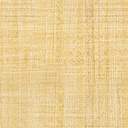 